Bcaa 2:1:1 tabsPři náročné fyzické aktivitě dochází k úbytku jednotlivých aminokyselin, spolu s dalšími důležitými látkami. Aminokyseliny představují stavební kameny každé bílkoviny. Dostatečný příjem kvalitní bílkoviny s optimálním aminokyselinovým spektrem přispívá k svalovému růstu. Větvené aminokyseliny patří mezi esenciální, které musí tělo přijímat stravou, protože v těle neprobíhá jejich syntéza z jiných zdrojů. univerzální poměr aminokyselin 2:1:1 pro L-leucinobsah BCAA – 1 g v tabletěbez cukruBCAA 2:1:1 je určen: pro intenzivně trénující sportovce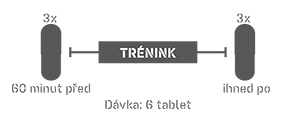 Doporučené dávkování produktu BCAA: 3 tablety 60 minut před zátěží, 3 tablety ihned po zátěži. Nepřekračujte doporučené dávkování.Použití: dle doporučeného dávkování polkněte tablety a zapijte dostatečným množstvím vody. Nejsou vhodné alkoholické a mléčné nápoje. Tablety nekousejte! Po otevření skladujte při teplotě do 25 °C a spotřebujte do 3 měsíců. Upozornění: Doplněk stravy, vhodný zejména pro sportovce.Nenahrazuje pestrou stravu. Není určeno pro děti, těhotné a kojící ženy. Ukládejte mimo dosah dětí! Skladujte v suchu při teplotě do 25 °C mimo dosah přímého slunečního záření. Chraňte před mrazem. Výrobce neručí za případné škody vzniklé nevhodným použitím nebo skladováním.BCAA 2:1:1 - složení:L-leucin, L-isoleucin, L-valin, plnidlo mikrokrystalická celulóza, protispékavá látka stearan hořečnatý, plnidlo zesíťovaná celulózová guma, zahušťovadlo hydroxypropylmetylcelulóza . BCAA 2:1:1 - nutriční hodnoty:100 g 6 tabletL-leucin 38,5 g 3000 mg L-isoleucin 19,2 g 1500 mg L-valin 19,2 g 1500 mg 1 tableta: 1313 mg 1 tableta: 1313 mg 1 tableta: 1313 mg Hmotnost obsahu balení: 197 g (150 tablet) Hmotnost obsahu balení: 197 g (150 tablet) Hmotnost obsahu balení: 197 g (150 tablet) 